PISANA PRIPREMA ZA REALIZACIJU ČASA/OVA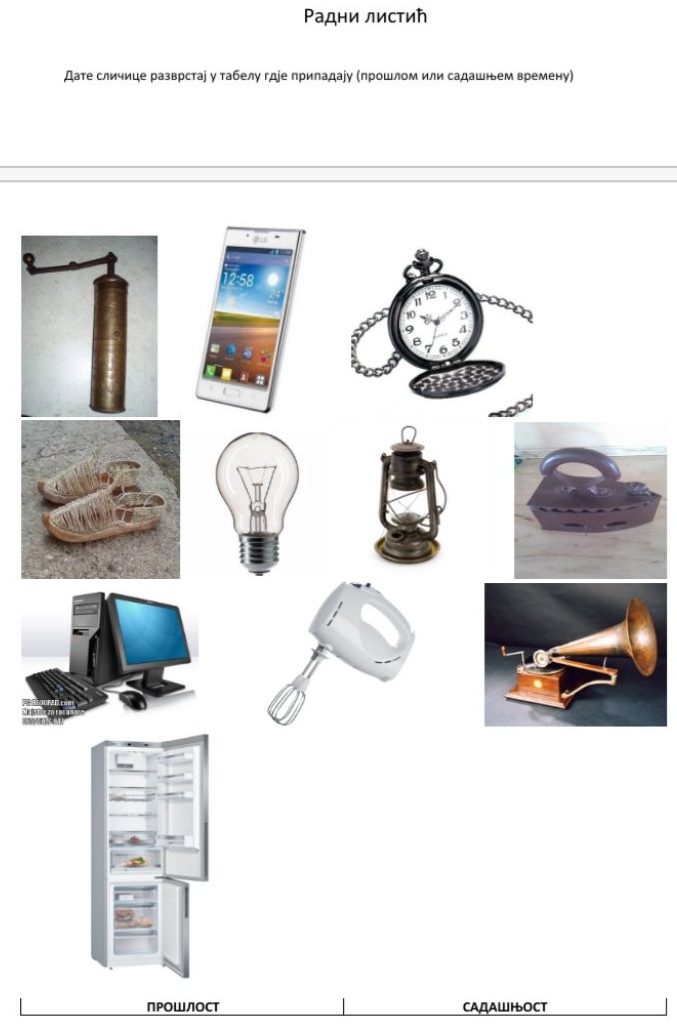 1.  Predmet/predmeti, Vannastavna/vanškolska aktivnost 2.  Tema3.  Cilj opšti (dugoročni, opšte tvrdnje, principi, koncepti)specifični (srednjoročni ili kratkoročni, preciznije izraženi, usmjereni na uspjeh učenika)4.   Ishodi učenja5.   Ključne kompetencije i ishodi KK čijem se postizanju kod učenika doprinosi 6.   Ciljna grupa7.   Broj časova i vremenski period realizacije 8.   Scenario (strategije učenja i njihov slijed) te učenikove aktivnosti9.   Materijali za podučavanje i učenje (priručnici, radni listovi, skripte, PPP itd.)10. Potrebna materijalna sredstva (prostor, oprema mediji, rasvjeta, laboratorijski pribor itd.)11. Očekivani rezultati (seminarski rad, istraživanje, baza podataka, izrađen projekt, mapa       uma, izrađena prezentacija i njeno predstavljanje ..)12. Opis sistema procjenjivanja (u cilju motivisanosti učenika, razvijanje samoprocjene i       mogućnost stvaranja plana sopstvenog učenja u kontekstu osposobljavanja za ključne k      kompetencije i cjeloživotno učenje)13. Evaluacija (provođenje procjenjivanja ostvarenosti planiranih ishoda učenja te       primjenjivosti stečenih znanja, prema definiranim kriterijima i pripadajućim)1. Predmet/predmeti, Vannastavna/vanškolska aktivnost:Priroda i društvo2. Tema:Albumi nam pričaju3. Cilja) opštib)specifičniPredstavi promjene načina života kroz vrijeme4. Ishodi učenjaTokom učenja učenik će moći da objasni upotrebu predmeta koji su pripadali njegovim precima; porede način života i oblačenja svojih predaka sa sadašnjim5. Ključne kompetencije i ishodi KK čijem se postizanju kod učenika doprinosi -Pismena kompetencija ( Učestvuje u interpersonalnoj komunikaciji; Tumači slike, znakove, mape, te jednostavne grafikone i tabele i druge vrste nekontinuiranog teksta )-Digitalna kompetencija ( Koristi različite izvore informacija i podataka u digitalnom okruženju )-Lična društvena i kompetencija učenja kako učiti ( Prepoznaje svoje sposobnosti i interesovanja i koristi ih za učenje, lični rast i razvoj uz podršku; Iskazuje radoznalost i znatiželju za učenjem )6. Ciljna grupaTreći razred ( 1 učenik ) 7. Broj časova i vremenski period realizacijeDva časa8. Scenario (strategije učenja i njihov slijed) te učenikove aktivnostiKorak Učenik donosi porodični album sa fotografijama-Uočava razlike u izradi fotografija nekad i sad ( crno bijele i u koloru; zapaža način oblačenja lica s fotografija, nakit, obuću... )Korak-Posmatra slike u udžbeniku-Čita tekst ispod fotografija u udžbeniku ( upoređuje način života njegovih predaka i njegov )Korak-Radi radni listić ( date sličice razvrstava u tabelu gdje pripadaju  prošlom ili sadašnjem vremenu )KorakUčenik dobija zadatak da putem interneta pronađe neke zanimljive dječije igre iz prošlosti9. Materijali za podučavanje i učenjeSlike, udžbenik, radni listić10. Potrebna materijalna sredstva(uključujući troškovnik, ako je potrebno obezbjediti finansijska sredstva)11. Očekivani rezultatiNaučiti učenika da prepozna razlike u načinu života nekad i sad 12. Opis sistema vrednovanjaUčenik će vrednovati aktivnosti u svim vidovima rada, predmete koji su pripadali njegovim precima13. EvaluacijaProcjenjivanje ostvarenosti očekivanih rezultata i ciljeva učenja